S1 Table. Summary of the linear models (with fixed slope) of the relationship of δ13C with shell length (mm) and season (in comparison to June for S. plana, and to March for all other species) for the different bivalve species as sampled in March, June, September and December 2014 at the Balgzand tidal flats.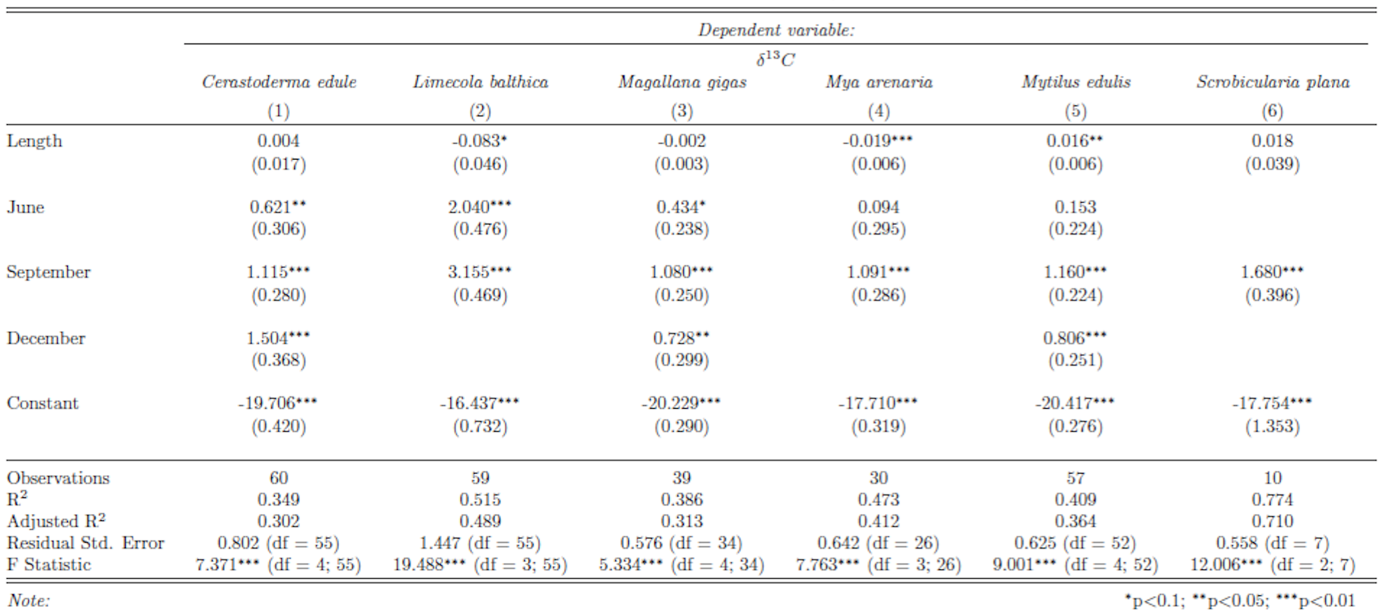 